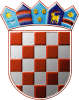 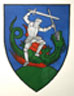         REPUBLIKA HRVATSKA                                            MEĐIMURSKA ŽUPANIJAOPĆINA SVETI JURAJ NA BREGU                           OPĆINSKO VIJEĆEKLASA:601-01/21-01/07URBROJ:2109/16-03-21-1Pleškovec, 07. rujna 2021.Na temelju članka 49.  Zakona o predškolskom odgoju i obrazovanju („Narodne novine“, broj 10/97., 107/07., 94/13. i 98/19.), i na temelju članka 28. Statuta Općine Sveti Juraj na Bregu („Službeni glasnik Međimurske županije, broj 08/21.) Općinsko vijeće Općine Sveti Juraj na Bregu  na svojoj 02. sjednici, održanoj 07. rujna 2021. godine., donosiODLUKU O EKONOMSKOJ CIJENI SMJEŠTAJA DJECE U PREDŠKOLSKE USTANOVEČlanak 1.Ekonomska cijena smještaja djece s područja Općine Sveti Juraj na Bregu u predškolske ustanove iznosi:1.600,00 kuna za desetsatni boravak djeteta – jaslice,1.500,00 kuna za desetsatni boravak djeteta – vrtić.Općina Sveti Juraj na Bregu sufinancira 50% od ekonomske cijene smještaja djece u predškolske ustanove.Članak 2.Uvjeti za sufinanciranje smještaja djece u predškolske ustanove:prebivalište za dijete, oba roditelja/skrbnika na području Općine Sveti Juraj na Bregu podmirene sve dospjele obveze prema Općini Sveti Juraj na Bregu.Članak 3.Stupanjem na snagu ove Odluke prestaje važiti Odluka o ekonomskoj cijeni smještaja djece u predškolske ustanove:KLASA:601-01/19-01/07; URBROJ:2109/16-01-19-1 od 26. rujna 2019. godine. Članak 4.Ova Odluka stupa na snagu osmog dana od dana objave u „Službenom glasniku Međimurske županije“, a primjenjuje se od 01. listopada 2021. godine.                                                                                                   PREDSJEDNIK                                                                                                  Općinskog vijeća                                                                                                  Anđelko Kovačić